Technical specification (Технічна специфікація) Anchor plate ПA1-2 or equivalent Плита анкерна ПА1-2 або еквівалент Please note that numerical parameters shall be indicated for proposed model(s). Provided parameters must be supported by the relevant document(s), namely (a declaration, certificate, catalogues, data sheets, drawings, manuals, or any other document confirming the fulfillment of the specified)./Будь ласка, зверніть увагу, що числові параметри повинні бути вказані для запропонованих моделей. Надані параметри повинні бути підтверджені відповідним документом(ами), а саме (декларацією, сертифікатом, каталогами, специфікаціями, кресленнями, інструкціями або будь-яким іншим документом, що підтверджує виконання зазначених вимог). 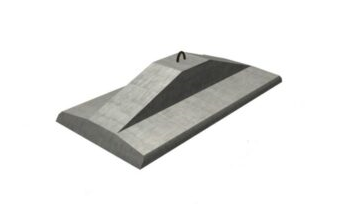 Item nameQuantity, pcs. Delivery pointVendor addresses of aftersales support in UkraineAnchor plate PA1-2 or eqiuvalentПлита анкерна ПА1-2 або еквівалент 18Mykolaiv regionNoTECHNICAL DATA ТЕХНІЧНІ ПАРАМЕТРИData/значенняData/значенняNoTECHNICAL DATA ТЕХНІЧНІ ПАРАМЕТРИRequired bythe CustomerНеобхідне ЗамовникуGuaranteed by the SupplierГарантоване постачальникомGeneral requirementsЗагальні вимогиGeneral requirementsЗагальні вимогиGeneral requirementsЗагальні вимоги1Type designationТипAnchor plate        ПА1-2 or equivalent 2ManufacturerВиробникTo be stated by Supplier3Length, mmДовжина, мм15004Width, mmШирина, мм10005Height, mmВисота, мм4506Brand of concreteМарка бетону3007Amount of concrete, m3Кількість бетону, м30,288Amount of metal, kgКількість металу, кг309Plate weight, tВага плити, т0,710To provide drawing/technical description as part of the tender offerНадати креслення/технічний опис у складі тендерної пропозиціїYes 11Service life, years, not less thanТермін експлуатації, років, не менше2512Warranty period, years, not less thanГарантія, років, не менше3